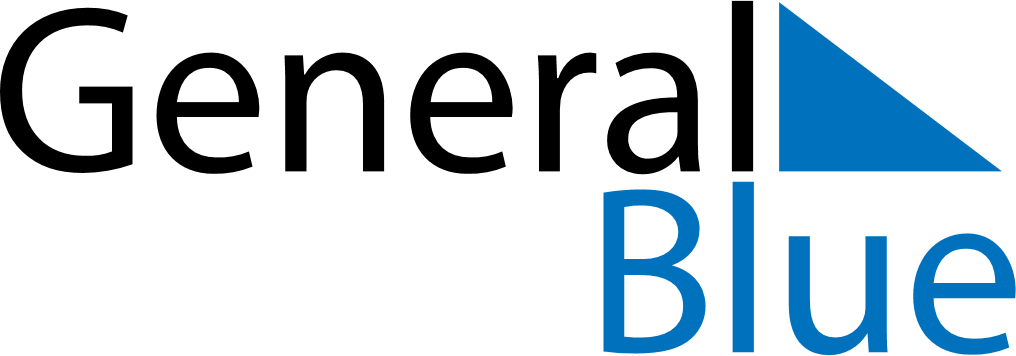 June 2024June 2024June 2024June 2024June 2024June 2024June 2024Goniri, Yobe, NigeriaGoniri, Yobe, NigeriaGoniri, Yobe, NigeriaGoniri, Yobe, NigeriaGoniri, Yobe, NigeriaGoniri, Yobe, NigeriaGoniri, Yobe, NigeriaSundayMondayMondayTuesdayWednesdayThursdayFridaySaturday1Sunrise: 5:46 AMSunset: 6:31 PMDaylight: 12 hours and 45 minutes.23345678Sunrise: 5:46 AMSunset: 6:31 PMDaylight: 12 hours and 45 minutes.Sunrise: 5:46 AMSunset: 6:31 PMDaylight: 12 hours and 45 minutes.Sunrise: 5:46 AMSunset: 6:31 PMDaylight: 12 hours and 45 minutes.Sunrise: 5:46 AMSunset: 6:32 PMDaylight: 12 hours and 45 minutes.Sunrise: 5:46 AMSunset: 6:32 PMDaylight: 12 hours and 46 minutes.Sunrise: 5:46 AMSunset: 6:32 PMDaylight: 12 hours and 46 minutes.Sunrise: 5:46 AMSunset: 6:32 PMDaylight: 12 hours and 46 minutes.Sunrise: 5:46 AMSunset: 6:33 PMDaylight: 12 hours and 46 minutes.910101112131415Sunrise: 5:46 AMSunset: 6:33 PMDaylight: 12 hours and 46 minutes.Sunrise: 5:46 AMSunset: 6:33 PMDaylight: 12 hours and 47 minutes.Sunrise: 5:46 AMSunset: 6:33 PMDaylight: 12 hours and 47 minutes.Sunrise: 5:46 AMSunset: 6:34 PMDaylight: 12 hours and 47 minutes.Sunrise: 5:46 AMSunset: 6:34 PMDaylight: 12 hours and 47 minutes.Sunrise: 5:47 AMSunset: 6:34 PMDaylight: 12 hours and 47 minutes.Sunrise: 5:47 AMSunset: 6:34 PMDaylight: 12 hours and 47 minutes.Sunrise: 5:47 AMSunset: 6:35 PMDaylight: 12 hours and 47 minutes.1617171819202122Sunrise: 5:47 AMSunset: 6:35 PMDaylight: 12 hours and 47 minutes.Sunrise: 5:47 AMSunset: 6:35 PMDaylight: 12 hours and 47 minutes.Sunrise: 5:47 AMSunset: 6:35 PMDaylight: 12 hours and 47 minutes.Sunrise: 5:48 AMSunset: 6:35 PMDaylight: 12 hours and 47 minutes.Sunrise: 5:48 AMSunset: 6:36 PMDaylight: 12 hours and 47 minutes.Sunrise: 5:48 AMSunset: 6:36 PMDaylight: 12 hours and 47 minutes.Sunrise: 5:48 AMSunset: 6:36 PMDaylight: 12 hours and 47 minutes.Sunrise: 5:48 AMSunset: 6:36 PMDaylight: 12 hours and 47 minutes.2324242526272829Sunrise: 5:49 AMSunset: 6:36 PMDaylight: 12 hours and 47 minutes.Sunrise: 5:49 AMSunset: 6:37 PMDaylight: 12 hours and 47 minutes.Sunrise: 5:49 AMSunset: 6:37 PMDaylight: 12 hours and 47 minutes.Sunrise: 5:49 AMSunset: 6:37 PMDaylight: 12 hours and 47 minutes.Sunrise: 5:49 AMSunset: 6:37 PMDaylight: 12 hours and 47 minutes.Sunrise: 5:50 AMSunset: 6:37 PMDaylight: 12 hours and 47 minutes.Sunrise: 5:50 AMSunset: 6:37 PMDaylight: 12 hours and 47 minutes.Sunrise: 5:50 AMSunset: 6:37 PMDaylight: 12 hours and 47 minutes.30Sunrise: 5:50 AMSunset: 6:38 PMDaylight: 12 hours and 47 minutes.